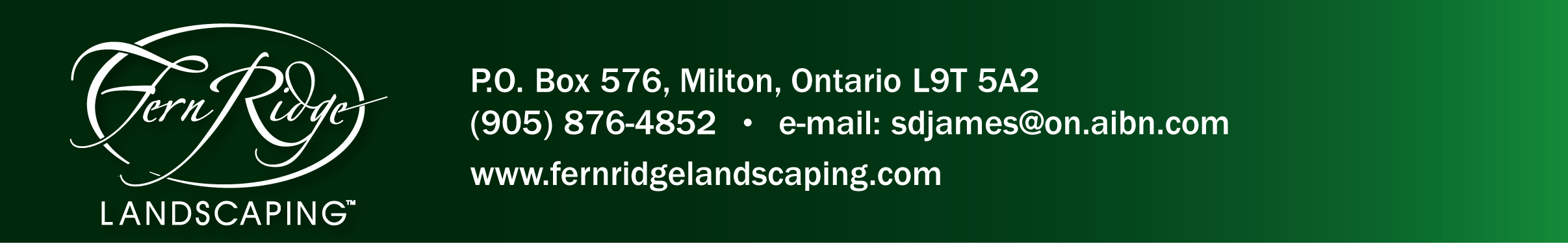 Appendix 1listing of all proposed plants for the attached concept designBotanical Name	Common Name	Size	Condition	#	CommentEvergreensJuniperus communis ‘Depressa Aurea’	Golden Canadian Juniper	50cm	3g	1	gold foliage, evergreen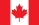 Juniperus procumbens ‘Nana’	Dwarf Japanese Garden Juniper	50cm	3g	1	light grn, nice form, evergreenTreesQuercus rubra (Coppiced)	Red Oak	200cm 	B.R.	1	, great fall color, good for wildlifeShrubsCassia hebecarpa	Wild Senna	40cm	2g	3	yellow flowers, winter interest, PerennialsAlchemilla mollis	Lady’s Mantle	1g	potted	7	chartreuse flws, lvs hold waterAntenaria dioica ‘Rubra’	Pink Pussytoes	1g	potted	8	small gray lvs, pk. flw. springAster (formerly Symphyotrichon) n.a. ‘Purple Dome’	Aster	1g	potted	7	purple Fall flw. dwarf, , good for bees Aubrieta deltoides	Whitewall Aubrieta	1g	potted	6	purple flws, early SpringEchinacea purpurea	Purple Coneflower	1g	potted	8	flowers from July to OctoberHeuchera americana ‘Stainless Steel’	Stainless Steel Alumroot	1g	potted	10	amazing Ontario with silver leavesIberis sempervirens ‘Little Gem’	Little Gem Edging Candytuft	10cm	potted	17	skads of white flws./Evergrn.Iris versicolor	Blue Flag Iris	1g	Potted	7	blue June flw. Opuntia - hardy mixed	Mixed Prickly Pear Cactus	1g	potted	8	yellow flowers in JulyRudbeckia fulgida ‘Goldsturm’	Black Eyed Susan	1g	potted	3	yellow flws., nice in WinterSedum repestre ‘Angelina’	Angelina Stonecroop	10cm	potted	13	low groundcover with gold lvs.Hylotelphium (Sedum) spectabile ‘Autumn Joy’	Showy Stonecrop	1g	potted	3	pink late flws., nice in WinterThymus coccineus ‘Elfin’	Elfin Thyme	10cm	potted	100	very dwarf, pink flw.GrassesHelictotrichon sempervirens 	Blue Oat Grass	2g	potted	8	intense blue lvs. nice formPanicum virgatum ‘Cloud 9’	Switch Grass	1g	potted	12	good fall color, open formVinesClematis virginiana	Virginsbower	2g	Staked	1	fragrant white flws. in fall